                     7088  с. Иваново, Област Русе,  ул. “Олимпийска” 75                          тел. 08116/22-53, факс: 08116 /28-70, e-mail: obshtina@ivanovo.bgСЪОБЩЕНИЕНа основание § 4, ал. 2 от ЗУТОт 03.06.2024 г.НА ВНИМАНИЕТО НАНАСЛЕДНИЦИ НА МАНЮ КОЛЕВ – ПО РАЗПИСЕН ЛИСТС. НИСОВО           Във връзка с постъпило заявление с вх. № ОБА3-115/12.04.2024 г. от Милкана Борисова Македонска, Община Иваново, област Русе, съобщава на заинтересованите лица, че е издадена Заповед № РД-09-354/03.06.2024 г. на кмета на община Иваново, с която се одобрява подробен устройствен план – изменение план за регулация (ПУП-ИПР) за урегулиран поземлен имот (УПИ) IX-115, кв. 45А по регулационния план на с. Нисово, община Иваново, област Русе, представляващ поземлен имот с идентификатор 51768.500.115 по кадастралната карта и кадастралните регистри на с. Нисово, община Иваново, област Русе         Издадената заповед е обявена на заинтересованите лица с Обявление № 42/03.06.24 г. След извършена проверка в архивите на община Иваново и ГРАО – с. Нисово към настоящия момент липсват данни за адрес за кореспонденция, наследници и техни адреси за кореспонденция.            Цялата преписка по заявление с вх. № ОБА3-115/12.04.2024 г. и издадена Заповед № РД-09-354/03.06.2024 г. за одобряване на Подробен устройствен план – изменение план за регулация (ПУП-ИПР) за урегулиран поземлен имот УПИ IX-115 в кв. 45а по плана на с. Нисово, община Иваново, област Русе, представляващ поземлен имот с идентификатор 51768.500.115 по кадастралната карта и кадастралните регистри на с. Нисово, община Иваново, област Русе се намира в деловодството на Община Иваново.            Настоящото съобщение следва да се залепи на урегулиран поземлен имот (УПИ) II-85 в кв. 45а по плана на с. Нисово, община Иваново, област Русе, собственост на наследници на Маню Колев – по разписен лист. Същото да се постави и на видно място в сградата на община Иваново, на официалния сайт на Общината или в сградата на кметство с. Нисово.             В срок от 14 дни от датата на поставяне на настоящото съобщение на гореописаните места можете да подадете писмени мнения, становища и предложения и възражения гореописаната преписка.              След изтичане на горепосочения срок Обявление № 42/03.06.2024 г. се счита за връчено.Дата на поставяне:    ……………………………………2024 г.                            1. ………………/………………………………….……………./2. ………………/………………………………….……………./Дата на премахване:    ……………………………………2024 г.                            1. ………………/………………………………….……………./2. ………………/………………………………….……………./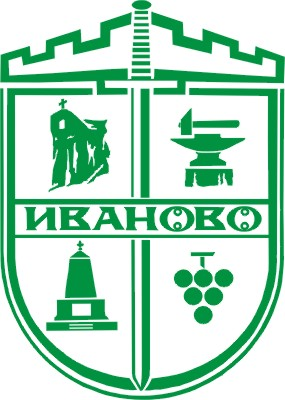 